ՁԵՎԻՐԱԿԱՆ ՇԱՀԱՌՈՒՆԵՐԻ ՎԵՐԱԲԵՐՅԱԼ ՀԱՅՏԱՐԱՐԱԳՐԻՍտորև ներկայացվում է   «ԷՍՋԻԱՅ-ԻՆՎԵՍՏ» ՍՊԸ-Ի իրական շահառուների վերաբերյալտեղեկություններ պարունակող կայքէջի հղումը՝ https://www.e-register.am/am/companies/1502134/declaration/71d26f88-779c-48f8-b2f8-b6d780955025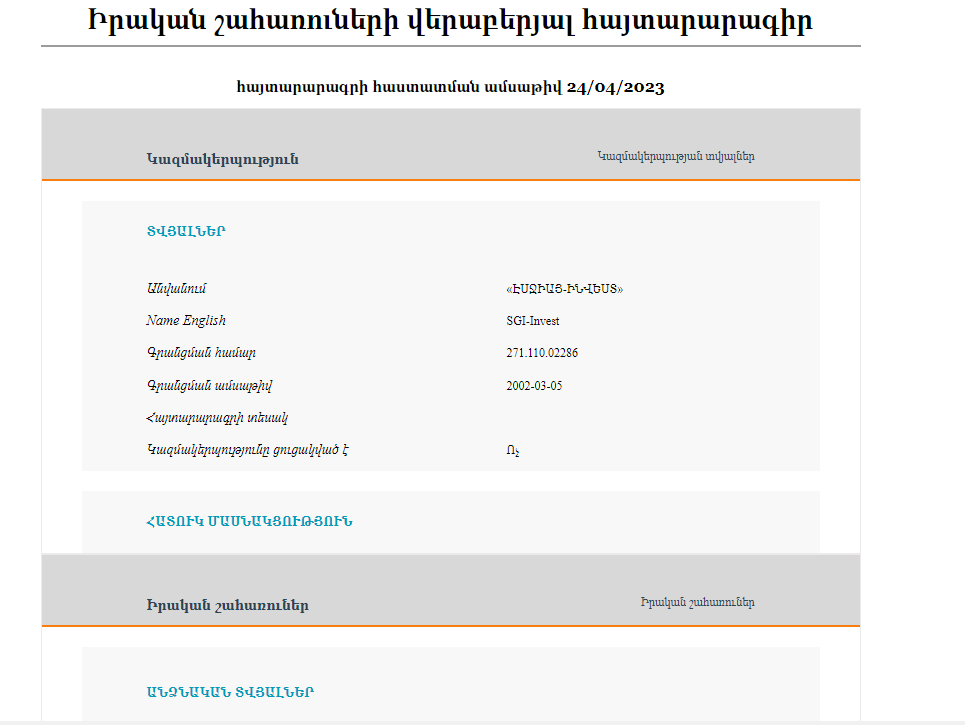 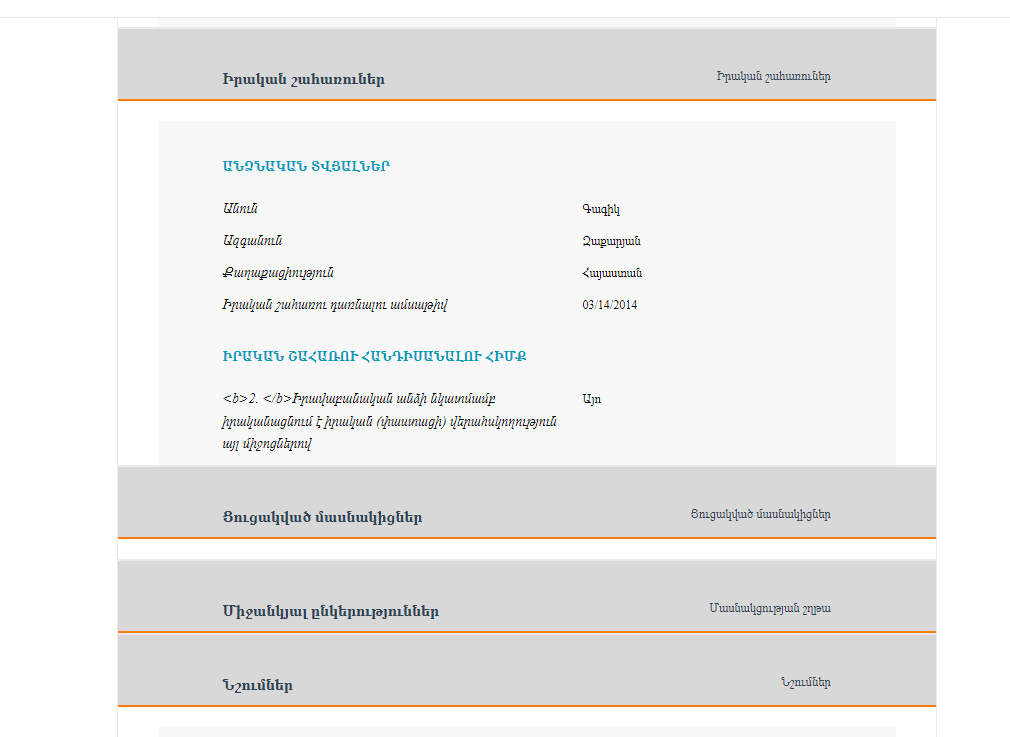 